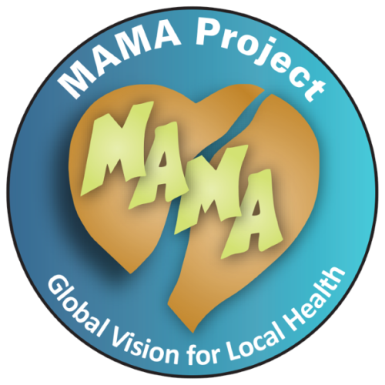 Screening ExamUchunguzi wa uchunguzi 